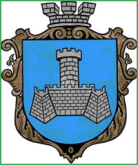 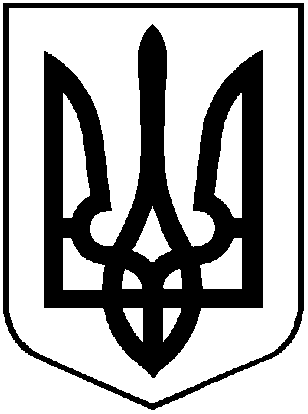 УКРАЇНАХМІЛЬНИЦЬКА МІСЬКА РАДАВІННИЦЬКОЇ ОБЛАСТІВиконавчий комітетР І Ш Е Н Н Я   від  06 лютого 2024 року                                                                           № 82Про розгляд клопотань юридичних та фізичних осіб з питань видалення деревонасаджень у населених пунктах  Хмільницької міськоїтериторіальної громадиРозглянувши клопотання юридичних та фізичних осіб з питань видалення деревонасаджень у населених пунктах Хмільницької міської територіальної громади, враховуючи матеріали комісії з питань визначення стану зелених насаджень в населених пунктах Хмільницької міської територіальної громади, а саме – акти обстеження зелених насаджень, що підлягають видаленню від 23.01.2024р., відповідно до Правил благоустрою території населених пунктів Хмільницької міської територіальної громади, затверджених рішенням 68 сесії міської ради 7 скликання від 16.12.2019 року №2401 (зі змінами), постанови Кабінету Міністрів України від 01 серпня 2006 року №1045 «Про затвердження Порядку видалення дерев, кущів, газонів і квітників у населених пунктах», наказу Міністерства будівництва, архітектури та житлово-комунального господарства України від 10 квітня 2006 року № 105 «Про затвердження Правил утримання зелених насаджень у населених пунктах України», наказу Міністерства регіонального розвитку, будівництва та житлово-комунального господарства України від 26.04.2019 р. №104 Про затвердження ДБН Б.2.2-12:2019 «Планування та забудова територій», рішення  виконавчого комітету Хмільницької міської ради № 29 від 19.01.2023 року  «Про затвердження в новому складі постійно діючої комісії з питань визначення стану зелених насаджень в населених пунктах Хмільницької міської  територіальної громади», керуючись ст.ст. 30, 59 Закону України «Про місцеве самоврядування в Україні», виконком Хмільницької міської  радиВ И Р І Ш И В :Надавачу послуги з озеленення територій та утримання зелених насаджень, який надає такі послуги відповідно до умов укладеного договору:1.1. Дозволити видалення одного дерева породи горіх, що знаходиться на загальноміській території біля багатоквартирного будинку по вул. Виноградна, 8 у м. Хмільнику, яке має незадовільний стан (аварійне, дуплисте);- дозволити видалення двох дерев породи ялина, що знаходяться по вул. І. Богуна в с. Березна Хмільницького району, які мають незадовільний стан (аварійні, сухостійні);- дозволити видалення двох дерев породи береза, що знаходяться по вул. І. Богуна в с. Березна Хмільницького району, які мають незадовільний стан (аварійні, сухостійні);- дозволити видалення трьох дерев породи граб, що знаходяться по вул. І. Богуна в с. Березна Хмільницького району, які мають незадовільний стан (аварійні, сухостійні);- дозволити видалення трьох дерев породи тополя, що знаходяться по вул. І. Богуна в с. Березна Хмільницького району, які мають незадовільний стан (аварійно-небезпечні, вкриті омелою);- дозволити видалення двох дерев породи клен, що знаходяться по вул. І. Богуна в с. Березна Хмільницького району, які мають незадовільний стан (аварійно-небезпечні, вкриті омелою).Надавачу послуги з озеленення територій та утримання зелених насаджень деревину від зрізаних  дерев, зазначених  в підпункті  1.1 пункту 1  цього рішення, передати КП «Хмільниккомунсервіс» для    оприбуткування через бухгалтерію, а гілки та непридатну деревину утилізувати, склавши відповідний акт.2.  Комунальному некомерційному підприємству «Хмільницька центральна лікарня»Хмільницької міської ради:    2.1.  Дозволити видалення тридцяти двох дерев різних порід, а саме: двадцять три дерева породи ялина, п’ять дерев породи береза, чотири дерева породи липа, що знаходяться на території  КНП «Хмільницька ЦЛ» по вул. Монастирська, 71 міста Хмільника, мають  незадовільний  стан та підлягають зрізуванню (Державний акт на право постійного користування земельною ділянкою серія ЯЯ № 018510 від 24 грудня 2009 року). 2.2. Деревину від зрізаних дерев, зазначених в підпункті 2.1. пункту 2 цього рішення,  оприбуткувати через  бухгалтерію, гілки та непридатну деревину утилізувати, склавши відповідний акт;2.3. Після видалення зазначених в підпункті 2.1. пункту 2 цього рішення  дерев,   провести роботу щодо відновлення території новими саджанцями.3. Контроль за виконанням цього рішення покласти на заступника міського голови з питань діяльності виконавчих органів міської ради  Сергія РЕДЧИКА.    Міський голова                                                                    Микола ЮРЧИШИНЛист погодження до рішення виконавчого комітету Хмільницької міської ради« Про розгляд клопотань юридичних та фізичних осіб з питань видалення деревонасаджень у  населених пунктах Хмільницької міської територіальної громади »Виконавець:                                                                            Головний спеціаліст відділу ЖКГ                                                                          управління ЖКГ та КВ міської ради                                                                       В’ячеслав МОЖАРОВСЬКИЙ                                                                                           ___________________Погоджено:                                                                                                                                                                                Керуючий справами                                                                                                                                      виконавчого комітету                                                                                                           міської ради                                                                                  Сергій МАТАШ                                                                                               ________________Заступник міського голови зпитань діяльності виконавчих органів міської радиСергій РЕДЧИК                                                                                               ___________________                                                                                        Начальник управління                                                                                              ЖКГ та КВ міської ради                                                                       Інна ЛИТВИНЕНКО                                                                                           ___________________Начальник юридичного відділу міської радиНадія БУЛИКОВА                                                                                            ___________________Головний спеціаліст з питань запобігання та виявлення корупції міської ради                                                                       Віктор ЗАБАРСЬКИЙ                                                                                           ___________________Надати рішення:Управління житлово-комунального господарства та комунальної власності міської ради.